ANEXA Nr. 5.E 
la procedurăConținutul-cadru al memoriului de prezentareDenumirea proiectului:‚‚REALIZARE PISTE PENTRU BICILETE IN COMUNA MORTENI, JUDETUL DAMBOVITA”II. Titular:- numele;Comuna Morteni, judetul Dambovita- adresa poștală;strada: Principala, nr. 1127- numărul de telefon, de fax și adresa de e-mail, adresa paginii de internet;Telefon: 0245242714Fax:  0245242707Cod poştal: 137320E-mail: primariamorteni2016@yahoo.com - numele persoanelor de contact:Olteanu  Ionel, in calitate de Primar al comunei MORTENI, judetul Dambovita, avand urmatoarele date de identificare personala prin: CI., seria DD, nr. 806568, emisa de SPCLEP Gaesti, cu adresa in sat Morteni, comuna Morteni, judetul Dambovita., nr. 534.• Primar al Comunei Morteni;IxI responsabil pentru protecția mediului.III. Descrierea caracteristicilor fizice ale întregului proiect:a) un rezumat al proiectului;se executa lucrari de terasamente la platforma pistelor pentru biciclete la cotele proiectate;se vor executa lucrarile de infrastructura pentru pistele de biciclete;se vor executa lucrarile de suprastructura pentru pistele de biciclete;incadrare pistelor pentru biciclete cu borduri prefabricate din beton 10x15 cm;se va realiza 3 zone de parcaj pentru biciclete prevazuta cu rastel;pentru asigurarea vizibilatii pe timp de noapte in dreptul zonelor de parcaj, intrare si iesire de pe tronsoanele proiectate, vor fi montati stalpi de iluminat prevazuti cu panouri fotovoltaice si lampi de semaforizare (avertizare);se vor executa lucrari de semnalizare orizontala si verticala.c) valoarea investiției;d) perioada de implementare propusă;Cornform graficului de executie, ce se poate gasi detaliat in cele ce urmeaza, durata de realizare a investitiei va fi de 6 luni pentru realizarea propriu-zisa a lucrarilor de executie.e) planșe reprezentând limitele amplasamentului proiectului, inclusiv orice suprafață de teren solicitată pentru a fi folosită temporar (planuri de situație și amplasamente);Anexate la prezentul conform borderou de piese desenate:Plan de incadrare in zona                                              scara 1:10.000         PIZ-01Plan de situatie					scara 1:500	         PS-01 - PS-18f) o descriere a caracteristicilor fizice ale întregului proiect, formele fizice ale proiectului (planuri, clădiri, alte structuri, materiale de construcție și altele).Se prezintă elementele specifice caracteristice proiectului propus:- profilul și capacitățile de producție;Suprafetele afectate de lucrarile aferente proiectului se desfasoara pe o suprafata totala de aproximativ 8980 mp.- descrierea instalației și a fluxurilor tehnologice existente pe amplasament (după caz);Nu este cazul.- descrierea proceselor de producție ale proiectului propus, în funcție de specificul investiției, produse și subproduse obținute, mărimea, capacitatea;Traseul în planIn plan, traseul pistelor de biciclete urmăreşte traseul existent al drumurilor DE262, DE388, DE174 si DE208 din satul MORTENI si satul NEAJLOVU, com. MORTENI. Lucrările proiectate se vor executa până la limita lucrărilor prevăzute in planul de situatie proiectat anexat.Pistele pentru biciclete se vor amenaja pe o lungime de 3050,34 m cu doua benzi de circulatie, cu circulatia in ambele sensuri, si va fi constituita din 3 tronsoane, dupa cum urmeaza:Profilul longitudinal  	In profil longitudinal s-a urmarit respectarea reliefului existent al amplasamentului. Declivitatile in profil longitudinal au valori mici cuprinse intre 0.1 % - 2%. Profilul  transversal Panta in profil transversal pentru pista de biciclete va fi de 2,00 %, facilitand astfel scurgerea apelor.Pista pentru biciclete va avea latimea totala de 2.70 m si va fi incadrata cu borduri prefabricate din beton 10x15 cm.Scurgerea apelorScurgerea apelor se va realiza prin itermediul pantelor longitudinale si a pantelor transversale catre terenul natural.Structura rutieraPentru amenajarea pistelor pentru biciclete s-a adoptat urmatoarea structura rutiera:6 cm strat de uzura din BA16 rul 50/70 conform AND 605;12 cm strat de fundatie din piatra sparta conform SR EN 13242+A1;15 cm strat de fundatie din balast conform SR EN 13242+A1.Parcari pentru bicicleteIn vederea asigurarii zonelor de parcaj pentru biciclete au fost prevazute 3 parcari cu lungimea de 6.00 m si latimea de 2.00 m, prevazute cu rastel. Platformele destinate zonelor de parcaj vor fi incadrate cu borduri prefabricate din beton 10x15 cm si vor avea urmatoarea structura rutiera:6 cm strat de uzura din BA16 rul 50/70 conform AND 605;12 cm strat de fundatie din piatra sparta conform SR EN 13242+A1;15 cm strat de fundatie din balast conform SR EN 13242+A1.Masuri de siguranta traficuluiSemnalizari si marcajeSe vor respecta prevederile SR 1848/7-2015.O proiectare atenta a sistemului de semnalizare si marcaje concura la sporirea sigurantei circulatieiUn capitol al acestui proiect se va referi la realizarea semnalizarii de informare si orientare.Se va asigura semnalizarea si marcajul corespunzator punctului de lucru pe timpul executiei lucrarilor, ( conform Ordinului MT/MI/411/1112/2000, se vor monta parapete grele pe amplasamente provizorii in zonele afectate) iar la finalizarea acestora se va asigura semnalizarea si marcajul final.Proiectarea sistemului de semnalizare si marcaje trebuie facuta atat pentru traseul studiat cat si pentru caile de comunicatii rutiere care il intersecteaza, cu acces la acesta, urmarindu-se respectarea prevederilor SR 1848-1,2,3/ 2011.Semnalizarea orizontalaO componenta principala a sistemului de orientare si dirijare a traficului auto o constituie marcajele realizate pe suprafata pistei pentru biciclete.In acest proiect au fost detaliate si vom departaja aceste lucrari in functie de rolul pe care acestea le au in dirijarea si orientarea circulatiei: marcaje longitudinale, marcaje transversale diverse. Cu aceste marcaje se va realiza separarea sensurilor de circulatie, delimitarea benzilor de circulatie pentru pistele pentru biciclete.Semnalizare rutieraSe va realiza semnalizarea rutiera pe intreaga lungime a proiectului conform prevederilor SR 1848 – 1 –   2011 si SR 1848 – 7 – 2015 pentru realizarea marcajelor.Se vor realiza marcaje longitudinale de separare a sensurilor de circulatie.Se recomanda folosirea de vopsele cu microbile pentru o mai buna vizibilitate pe timp de noapte.Vopseaua utilizata pentru realizarea marcajelor trebuie sa aiba in proprietate antiderapante reflectorizante si sa aiba o durata de viata cat mai ridicata (rezistente la uzura).Semnalizarea verticalaSistemul de semnalizare pe verticala se va studia cu atentie pentru a avea o concordanta intre acesta si la sistemul de marcare orizontala, pentru a nu creea confuzii si interpretari gresite, pentru a fi citit cu usurinta atat pe timp de zi cat si pe timp de noapte.Realizarea unei semnalizari verticale eficiente trebuie sa cuprinda indicatoare de avertizare, de obligativitate si indicatoare de informare si orientare. 	Toate materialele utilizate vor fi agrementate conform HGR 766/1997 si cele care nu sunt agrementate vor fi insotite de Certificate de Calitate.Lucrari de protectia mediuluiInvestiția nu presupune impact semnificativ asupra mediului, materialele asfaltice putând fi atent gestionate și manipulate.La depozitarea carburanților și alimentarea cu carburant a utilajelor, se vor lua masuri speciale pentru a nu exista scurgeri care sa afecteze apele de suprafața sau apele freatice prin infiltrare.Procesul tehnologic de execuție va afecta locuințele din zona.Zgomotul dezvoltat în zona de lucru, va duce la creșterea nivelului de zgomot în zona din jurul zonei de execuție a lucrărilor pe o perioada scurta de timp.Emisiile de noxe pot avea unele efecte asupra lucrărilor, care se manifesta doar local și sunt curente pentru o activitate ca aceasta (tip șantier).Analizând posibilul impact negativ al procesului tehnologic de execuție asupra factorilor de mediu, se poate afirma ca sănătatea populației din zona nu va fi afectata de execuția lucrărilor și nu vor fi introduse efecte negative suplimentare asupra solului, drenajului, microclimatului, apelor de suprafața, vegetației, faunei sau din punct de vedere al zgomotului și peisajului.Nu vor fi afectate obiective de interes cultural sau istoric. Prin executarea lucrărilor vor apărea unele influente favorabile asupra factorilor de mediu, cat și din punct de vedere economic și social.Influenta asupra factorilor de mediu se va datora eliminării emisiei diverselor noxe din zona amplasamentului, ceea ce va avea un efect pozitiv asupra mediului înconjurător.În ansamblu, se poate aprecia ca din punct de vedere al mediului ambiant, lucrările ce fac obiectul prezentului proiect, nu vor introduce disfuncționalități suplimentare fata de situația actuala, ci dimpotrivă vor avea un efect pozitiv.După realizarea lucrărilor proiectate se vor reface toate suprafețele de teren afectate, iar deșeurile rezultate, se vor elimina de către executantul lucrării în locuri special amenajate și puse la dispoziție de beneficiar. La proiectare, execuție și în exploatarea construcțiilor din prezenta documentație se vor respecta  prevederile legii protecției mediului nr. 137/95 din 2000 și legea 107/1996 privind protecția apelor, de asemenea se vor avea în vedere prevederile legislației specifice în vigoare.- materiile prime, energia și combustibilii utilizați, cu modul de asigurare a acestora;Toate materialele care se vor utiliza atit la constructia cit si la intretinera drumurilor din prezentul proiect, nu sint periculoase pentru sanatate oamenilor, daca acestea sint fabricate si puse in opera in conformitate cu certificatele de calitate si conformitate precum si daca se respecta intocmai prevederile privind protectia muncii sau instructiunile date de fabricant in conformitate cu legislatia nationala. Materialele folosite vor respecta urmatoarele normative:SR EN 13242+A1:2008: Agregate din materiale nelegate sau legate hidraulic pentru utilizare în inginerie civilă şi în construcţii de drumuri;SR EN 13285:2011: Amestecuri de agregate nelegate. Specificatii.SR EN 12620+A1:2008: Agregate pentru beton;STAS 6400-84 : Lucrări de drumuri. Straturi de bază şi de fundaţie. Condiţii tehnice generale de calitate.SR EN 13108-1:2006/AC:2008 - Mixturi asfaltice. Specificaţii pentru materiale. Partea 1: Betoane asfaltice.SR EN 13108-21:2006/AC:2009 - Mixturi asfaltice. Specificaţii pentru materiale. Partea 21: Controlul producţiei în fabrică.- racordarea la rețelele utilitare existente în zonă;Nu este cazul.- descrierea lucrărilor de refacere a amplasamentului în zona afectată de execuția investiției;Toate deseurile materiale vor fi evacuate din santier si depoziate corect, conform legislatiei Romanesti/UE.La finalizarea lucrărilor, Constructorul trebuie să elimine de pe şantier toate materialele şi echipamentele care nu fac parte din lucrările permanente, inclusiv toate facilităţile temporare, panourile, gardurile, barăcile şi să lase constructia şi întreaga zona în condiţii de siguranţă şi curăţenie.- căi noi de acces sau schimbări ale celor existente;Nu este cazul.- resursele naturale folosite în construcție și funcționare;BalastPiatra spartaNisipcribluri- metode folosite în construcție/demolare;- consolidarea elementelor, subansamblurilor sau a ansamblului structural;- protejarea, repararea elementelor nestructurale;- intervenţii de protejare/conservare a elementelor naturale şi antropice existente valoroase, după caz;- demolarea parţială a unor elemente structurale/ nestructurale, cu/fără modificarea configuraţiei şi/sau a funcţiunii existente;- introducerea unor elemente structurale/nestructurale suplimentare;- planul de execuție, cuprinzând faza de construcție, punerea în funcțiune, exploatare, refacere și folosire ulterioară;- relația cu alte proiecte existente sau planificate;Structurile institutionale implicate in proiect sunt Primaria Morteni ca investitior si ca beneficiar direct.- detalii privind alternativele care au fost luate în considerare;Solutiile adoptate pentru realizarea obiectivelor ce fac obiectul prezentului proiect, sunt dupa cum urmeaza:Solutia I6 cm strat de uzura din BA8 rul 50/70 conform AND 605;12 cm strat de fundatie din beton de ciment C12/15;15 cm strat de fundatie din balast conform SR EN 13242+A1.		Solutia IIPavele autoblocante in grosime de 6 cm3 cm nisip pilonat;12 cm strat de fundatie din beton de ciment C12/15;15 cm strat de fundatie din balast conform SR EN 13242+A1.Din punct de vedere tehnic si economic se recomanda Solutia 1. Aceasta solutie se preteaza specificului lucrarilor, materialelor din zona si solutiilor tehnice aplicate in ultima perioada pe lucrari similare. Totodata solutia are o viteza mai mare de executie iar din experienta ultimelor contracte similare este mai economica din punct de vedere financiar.- alte activități care pot apărea ca urmare a proiectului (de exemplu, extragerea de agregate, asigurarea unor noi surse de apă, surse sau linii de transport al energiei, creșterea numărului de locuințe, eliminarea apelor uzate și a deșeurilor);Se va avea in vedere Îndepărtarea imediată a deşeurilor rezultate din execuţia obiectivelor proiectate;Toate deseurile materiale vor fi evacuate din santier si depoziate corect, conform legislatiei Romanesti/UE.- alte autorizații cerute pentru proiect.Conform cerintelor prevazute in Certificat de Urbanism nr. 133 din 09.08.2023, anexat la prezentul memoriu.IV. Descrierea lucrărilor de demolare necesare:- planul de execuție a lucrărilor de demolare, de refacere și folosire ulterioară a terenului;- descrierea lucrărilor de refacere a amplasamentului;- căi noi de acces sau schimbări ale celor existente, după caz;- metode folosite în demolare;Nu este cazul- detalii privind alternativele care au fost luate în considerare;- alte activități care pot apărea ca urmare a demolării (de exemplu, eliminarea deșeurilor).Se va avea in vedere Îndepărtarea imediată a deşeurilor rezultate din execuţia obiectivelor proiectate;Toate deseurile materiale vor fi evacuate din santier si depoziate corect, conform legislatiei Romanesti/UEV. Descrierea amplasării proiectului:- distanța față de granițe pentru proiectele care cad sub incidența Convenției privind evaluarea impactului asupra mediului în context transfrontieră, adoptată la Espoo la 25 februarie 1991, ratificată prin Legea nr. 22/2001, cu completările ulterioare;- Zonele studiate sunt amplasate in intravilanul si extravilanul comunei MORTENI, judetul Dambovita.-	Terenul ce face obiectul prezentei documentatii este in proprietatea comunei MORTENI.- Infiintare piste de biciclete in lungul drumurilor DE262, DE388, DE174 si DE208, ce traverseaza comuna MORTENI si asigura legatura dintre satul MORTENI si satul NEAJLOVU, comuna MORTENI.Distanta cea mai mica fata de cea mai apropiata arie protejata este de cca 4.350m pe directia Sud-Vest fata de situl „Lunca Mijlocie a Argesului”, cod ROSPA0161.- localizarea amplasamentului în raport cu patrimoniul cultural potrivit Listei monumentelor istorice, actualizată, aprobată prin Ordinul ministrului culturii și cultelor nr. 2.314/2004, cu modificările ulterioare, și Repertoriului arheologic național prevăzut de Ordonanța Guvernului nr. 43/2000 privind protecția patrimoniului arheologic și declararea unor situri arheologice ca zone de interes național, republicată, cu modificările și completările ulterioare;Nu este cazul.- hărți, fotografii ale amplasamentului care pot oferi informații privind caracteristicile fizice ale mediului, atât naturale, cât și artificiale, și alte informații privind:TRONSON 1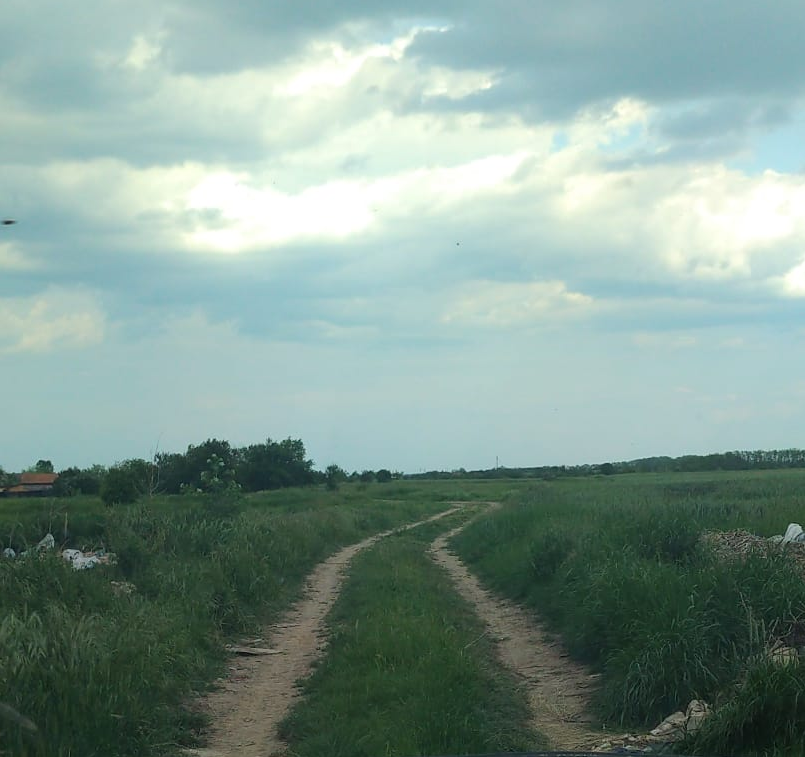 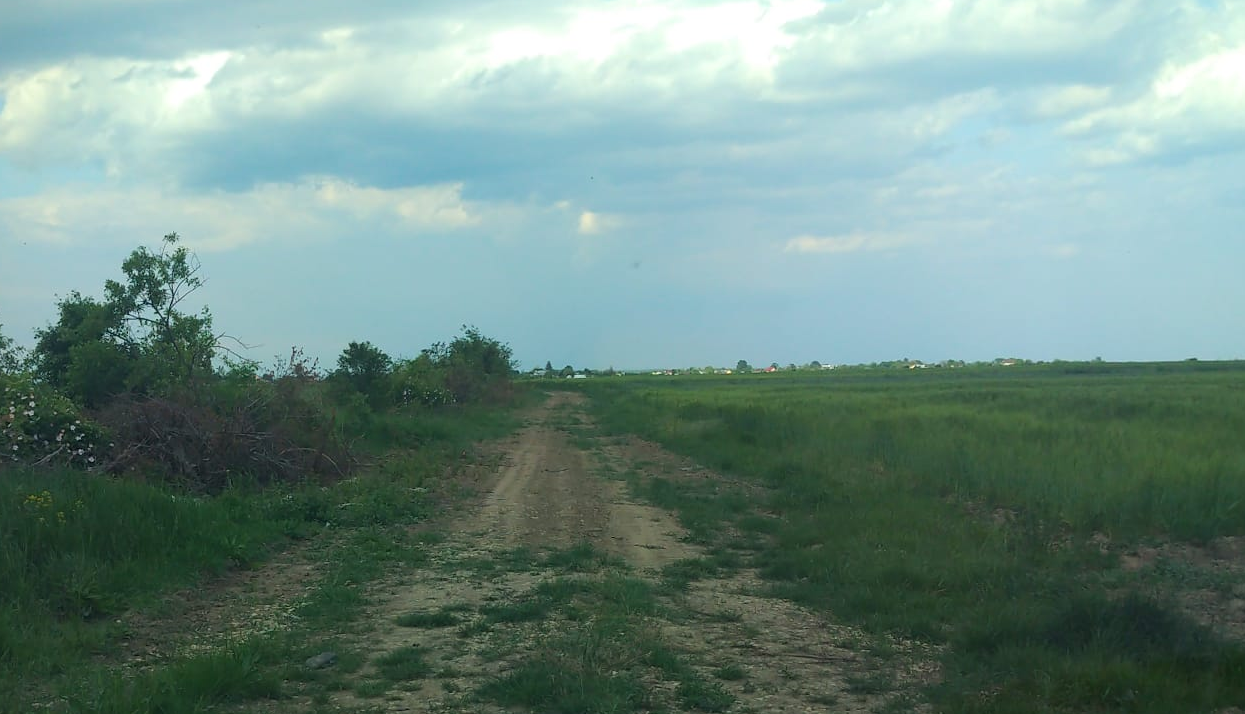 TRONSON 2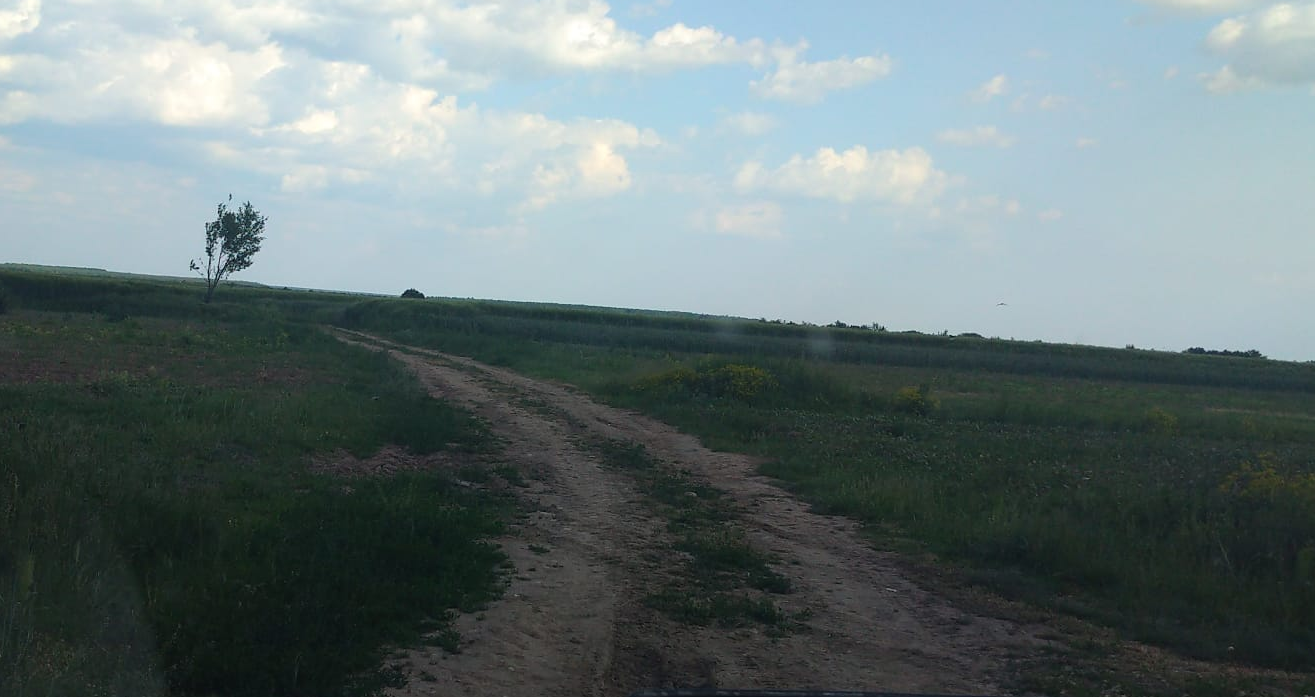 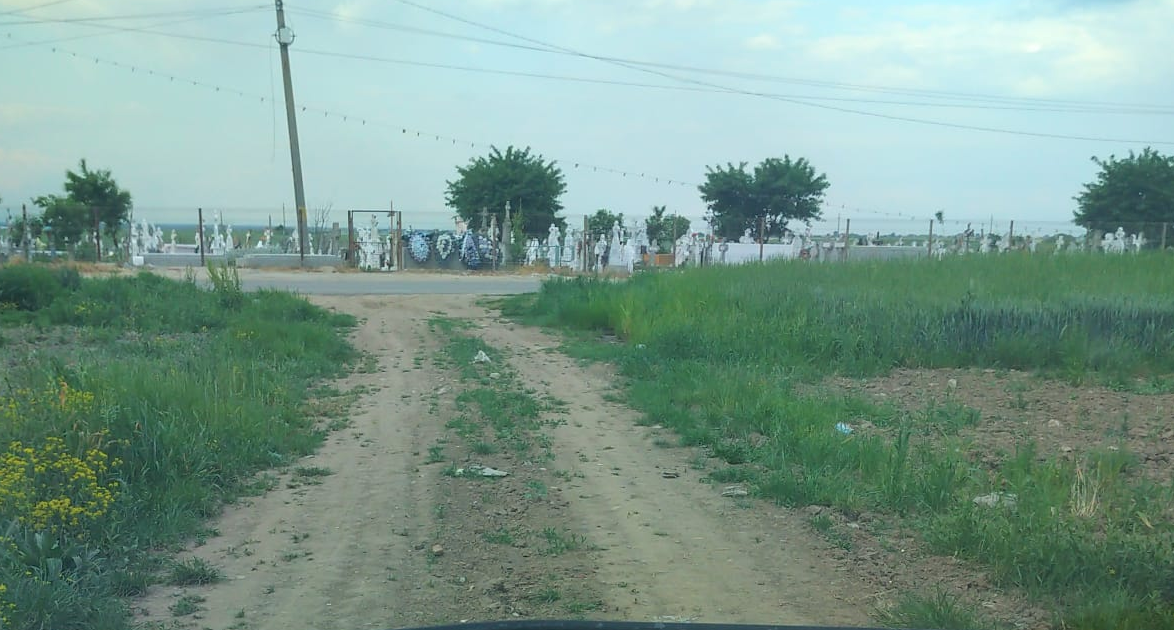 TRONSON 3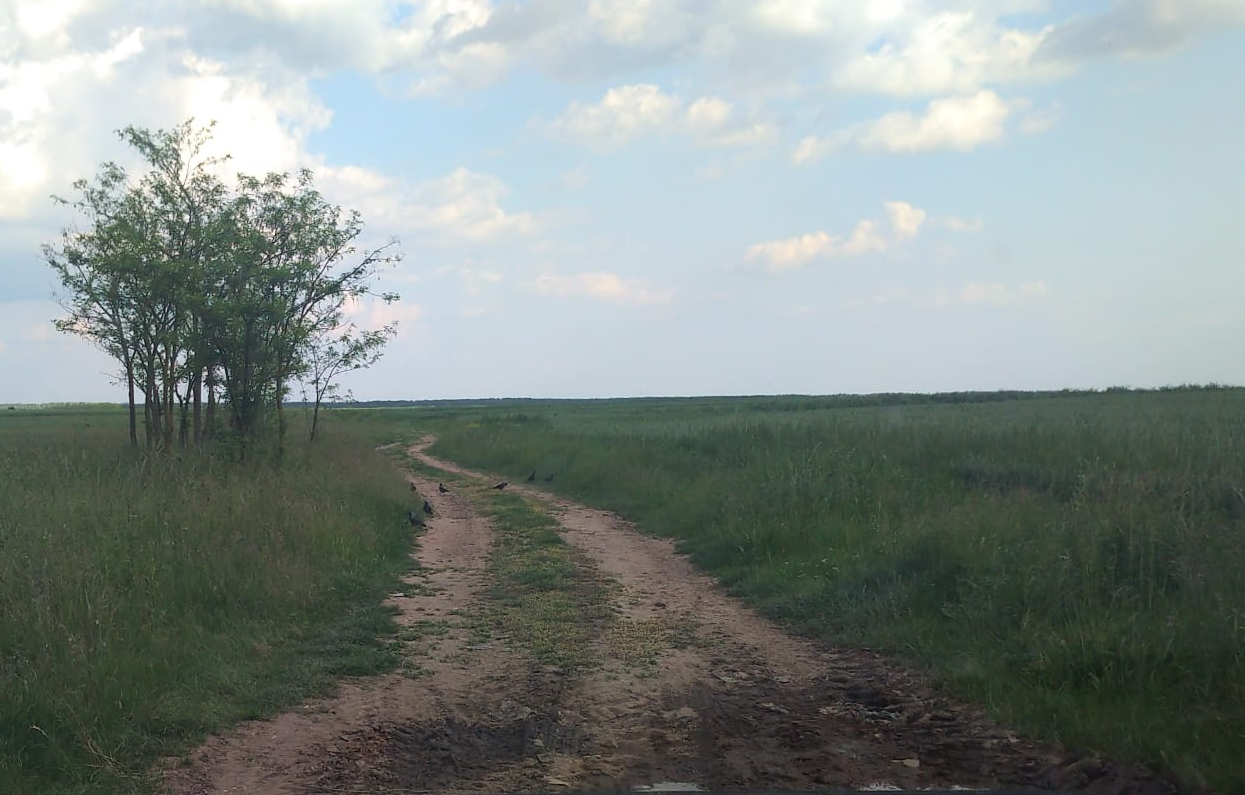 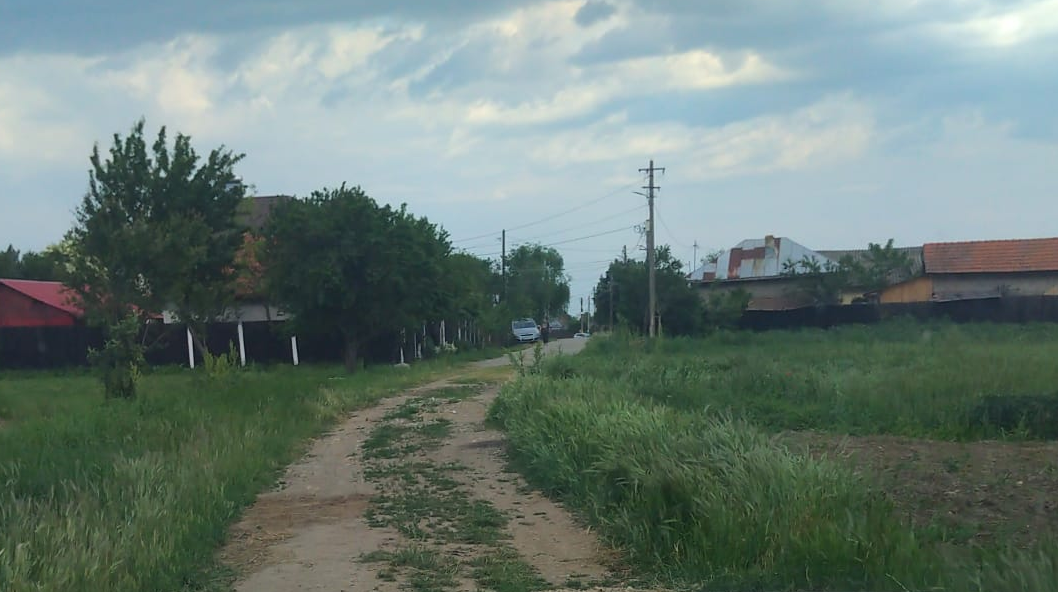  folosințele actuale și planificate ale terenului atât pe amplasament, cât și pe zone adiacente acestuia;Lucrarile  din prezentul proiect se desfasoara in intravilanul si extravilanul satului MORTENI si satului NEAJLOVU, fiind concepute astfel incat sa pastreze cat mai fidel amplasamnetul actual al drumului, facand parte integral din domeniul public nefiind cazul de exproprieri si nefiind afectate proprietatile private. politici de zonare și de folosire a terenului; arealele sensibile;- coordonatele geografice ale amplasamentului proiectului, care vor fi prezentate sub formă de vector în format digital cu referință geografică, în sistem de proiecție națională Stereo 1970;- detalii privind orice variantă de amplasament care a fost luată în considerare.VI. Descrierea tuturor efectelor semnificative posibile asupra mediului ale proiectului, în limita informațiilor disponibile:A. Surse de poluanți și instalații pentru reținerea, evacuarea și dispersia poluanților în mediu:a) protecția calității apelor:- sursele de poluanți pentru ape, locul de evacuare sau emisarul;apele uzate tehnologic şi apele menajere din baza de producţie;apele pluviale încărcate cu poluanţi din platformele bazei de producţie;- stațiile și instalațiile de epurare sau de preepurare a apelor uzate prevăzute;Colectarea apelor uzate tehnologic şi a apelor pluviale din baza de producţie (staţia de betoane şi staţia de mixture asfaltice) şi descărcarea într-un decantor prevăzut în acest scop, după care se evacuează în reţeaua de canalizare (dacă este posibil acest lucru), reponsabilitatea fiind asumată de administratorii staţiilor;Colectarea apelor uzate menajere şi evacuarea în reţelele de canalizare ale localităţilor, unde este cazul, sau în mediu după o prealabilă epurare;b) protecția aerului:- sursele de poluanți pentru aer, poluanți, inclusiv surse de mirosuri;pulberile degajate în atmosferă, depuse ulterior pe sol şi în apă, provenite din manipularea materialelor de construcţie în fronturile de lucru şi în baza de producţie (prepararea betoanelor);emisiile în atmosferă de la arderea carburanţilor în motoarele termice ale utilajelor de construcţii şi de transport;- instalațiile pentru reținerea și dispersia poluanților în atmosferă;c) protecția împotriva zgomotului și vibrațiilor:- sursele de zgomot și de vibrații;Zgomotul la fronturile de lucru şi pe culoarele de transport;- amenajările și dotările pentru protecția împotriva zgomotului și vibrațiilor;Adaptarea programului de lucru a executantului pentru respectarea orelor de odihnă a locuitorilor din localităţile învecinate;d) protecția împotriva radiațiilor:- sursele de radiații;- amenajările și dotările pentru protecția împotriva radiațiilor;Nu este cazul.e) protecția solului și a subsolului:- sursele de poluanți pentru sol, subsol, ape freatice și de adâncime;Colectarea apelor uzate tehnologic şi a apelor pluviale din baza de producţie (staţia de betoane şi staţia de mixture asfaltice) şi descărcarea într-un decantor prevăzut în acest scop, după care se evacuează în reţeaua de canalizare (dacă este posibil acest lucru), reponsabilitatea fiind asumată de administratorii staţiilor;Colectarea apelor uzate menajere şi evacuarea în reţelele de canalizare ale localităţilor, unde este cazul, sau în mediu după o prealabilă epurare;- lucrările și dotările pentru protecția solului și a subsolului;Marcarea fronturilor de lucru cu benzi reflectorizante;Împrejmuirea şantierului şi a fronturilor de lucru cu panouri publicitare pentru izolarea acestor incinte şi ameliorarea aspectului peisagistic de şantier;Îndepărtarea imediată a deşeurilor rezultate din execuţia obiectivelor proiectate;f) protecția ecosistemelor terestre și acvatice:- identificarea arealelor sensibile ce pot fi afectate de proiect;- lucrările, dotările și măsurile pentru protecția biodiversității, monumentelor naturii și ariilor protejate;Nu este cazul.g) protecția așezărilor umane și a altor obiective de interes public:- identificarea obiectivelor de interes public, distanța față de așezările umane, respectiv față de monumente istorice și de arhitectură, alte zone asupra cărora există instituit un regim de restricție, zone de interes tradițional și altele;Nu este cazul.- lucrările, dotările și măsurile pentru protecția așezărilor umane și a obiectivelor protejate și/sau de interes public;Prin măsurile adoptate impactul negativ al fiecărui obiectiv evaluat a fost diminuat substanţial, valorile prognozate ale concentraţiilor de poluanţi în aer, ape, sol şi subsol, precum şi ale nivelurilor de zgomot şi vibraţii încadrându-se în limite admisibile.h) prevenirea și gestionarea deșeurilor generate pe amplasament în timpul realizării proiectului/în timpul exploatării, inclusiv eliminarea:- lista deșeurilor (clasificate și codificate în conformitate cu prevederile legislației europene și naționale privind deșeurile), cantități de deșeuri generate;- programul de prevenire și reducere a cantităților de deșeuri generate;- planul de gestionare a deșeurilor;Toate deseurile materiale vor fi evacuate din santier si depoziate corect, conform legislatiei Romanesti/UE.La finalizarea lucrărilor, Constructorul trebuie să elimine de pe şantier toate materialele şi echipamentele care nu fac parte din lucrările permanente, inclusiv toate facilităţile temporare, panourile, gardurile, barăcile şi să lase constructia şi întreaga zona în condiţii de siguranţă şi curăţenie.i) gospodărirea substanțelor și preparatelor chimice periculoase:- substanțele și preparatele chimice periculoase utilizate și/sau produse;- modul de gospodărire a substanțelor și preparatelor chimice periculoase și asigurarea condițiilor de protecție a factorilor de mediu și a sănătății populației.Nu este cazul.B. Utilizarea resurselor naturale, în special a solului, a terenurilor, a apei și a biodiversității.Nu este cazul.VII. Descrierea aspectelor de mediu susceptibile a fi afectate în mod semnificativ de proiect:- impactul asupra populației, sănătății umane, biodiversității (acordând o atenție specială speciilor și habitatelor protejate), conservarea habitatelor naturale, a florei și a faunei sălbatice, terenurilor, solului, folosințelor, bunurilor materiale, calității și regimului cantitativ al apei, calității aerului, climei (de exemplu, natura și amploarea emisiilor de gaze cu efect de seră), zgomotelor și vibrațiilor, peisajului și mediului vizual, patrimoniului istoric și cultural și asupra interacțiunilor dintre aceste elemente. Natura impactului (adică impactul direct, indirect, secundar, cumulativ, pe termen scurt, mediu și lung, permanent și temporar, pozitiv și negativ);- extinderea impactului (zona geografică, numărul populației/habitatelor/speciilor afectate);- magnitudinea și complexitatea impactului;- probabilitatea impactului;- durata, frecvența și reversibilitatea impactului;- măsurile de evitare, reducere sau ameliorare a impactului semnificativ asupra mediului;- natura transfrontalieră a impactului.VIII. Prevederi pentru monitorizarea mediului - dotări și măsuri prevăzute pentru controlul emisiilor de poluanți în mediu, inclusiv pentru conformarea la cerințele privind monitorizarea emisiilor prevăzute de concluziile celor mai bune tehnici disponibile aplicabile. Se va avea în vedere ca implementarea proiectului să nu influențeze negativ calitatea aerului în zonă.IX. Legătura cu alte acte normative și/sau planuri/programe/strategii/documente de planificare:A. Justificarea încadrării proiectului, după caz, în prevederile altor acte normative naționale care transpun legislația Uniunii Europene: Directiva 2010/75/UE (IED) a Parlamentului European și a Consiliului din 24 noiembrie 2010 privind emisiile industriale (prevenirea și controlul integrat al poluării), Directiva 2012/18/UE a Parlamentului European și a Consiliului din 4 iulie 2012 privind controlul pericolelor de accidente majore care implică substanțe periculoase, de modificare și ulterior de abrogare a Directivei 96/82/CE a Consiliului, Directiva 2000/60/CE a Parlamentului European și a Consiliului din 23 octombrie 2000 de stabilire a unui cadru de politică comunitară în domeniul apei, Directiva-cadru aer 2008/50/CE a Parlamentului European și a Consiliului din 21 mai 2008 privind calitatea aerului înconjurător și un aer mai curat pentru Europa, Directiva 2008/98/CE a Parlamentului European și a Consiliului din 19 noiembrie 2008 privind deșeurile și de abrogare a anumitor directive, și altele).B. Se va menționa planul/programul/strategia/documentul de programare/planificare din care face proiectul, cu indicarea actului normativ prin care a fost aprobat.X. Lucrări necesare organizării de șantier:- descrierea lucrărilor necesare organizării de șantier;- localizarea organizării de șantier;- descrierea impactului asupra mediului a lucrărilor organizării de șantier;- surse de poluanți și instalații pentru reținerea, evacuarea și dispersia poluanților în mediu în timpul organizării de șantier;- dotări și măsuri prevăzute pentru controlul emisiilor de poluanți în mediu.XI. Lucrări de refacere a amplasamentului la finalizarea investiției, în caz de accidente și/sau la încetarea activității, în măsura în care aceste informații sunt disponibile:- lucrările propuse pentru refacerea amplasamentului la finalizarea investiției, în caz de accidente și/sau la încetarea activității;- aspecte referitoare la prevenirea și modul de răspuns pentru cazuri de poluări accidentale;- aspecte referitoare la închiderea/dezafectarea/demolarea instalației;- modalități de refacere a stării inițiale/reabilitare în vederea utilizării ulterioare a terenului.XII. Anexe - piese desenate:1. planul de încadrare în zonă a obiectivului și planul de situație, cu modul de planificare a utilizării suprafețelor; formele fizice ale proiectului (planuri, clădiri, alte structuri, materiale de construcție și altele); planșe reprezentând limitele amplasamentului proiectului, inclusiv orice suprafață de teren solicitată pentru a fi folosită temporar (planuri de situație și amplasamente);2. schemele-flux pentru procesul tehnologic și fazele activității, cu instalațiile de depoluare;3. schema-flux a gestionării deșeurilor;4. alte piese desenate, stabilite de autoritatea publică pentru protecția mediului.XIII. Pentru proiectele care intră sub incidența prevederilor art. 28 din Ordonanța de urgență a Guvernului nr. 57/2007 privind regimul ariilor naturale protejate, conservarea habitatelor naturale, a florei și faunei sălbatice, aprobată cu modificări și completări prin Legea nr. 49/2011, cu modificările și completările ulterioare, memoriul va fi completat cu următoarele:a) descrierea succintă a proiectului și distanța față de aria naturală protejată de interes comunitar, precum și coordonatele geografice (Stereo 70) ale amplasamentului proiectului. Aceste coordonate vor fi prezentate sub formă de vector în format digital cu referință geografică, în sistem de proiecție națională Stereo 1970, sau de tabel în format electronic conținând coordonatele conturului (X, Y) în sistem de proiecție națională Stereo 1970;b) numele și codul ariei naturale protejate de interes comunitar;c) prezența și efectivele/suprafețele acoperite de specii și habitate de interes comunitar în zona proiectului;d) se va preciza dacă proiectul propus nu are legătură directă cu sau nu este necesar pentru managementul conservării ariei naturale protejate de interes comunitar;e) se va estima impactul potențial al proiectului asupra speciilor și habitatelor din aria naturală protejată de interes comunitar;f) alte informații prevăzute în legislația în vigoare.XIV. Pentru proiectele care se realizează pe ape sau au legătură cu apele, memoriul va fi completat cu următoarele informații, preluate din Planurile de management bazinale, actualizate:1. Localizarea proiectului:- bazinul hidrografic;- cursul de apă: denumirea și codul cadastral;- corpul de apă (de suprafață și/sau subteran): denumire și cod.2. Indicarea stării ecologice/potențialului ecologic și starea chimică a corpului de apă de suprafață; pentru corpul de apă subteran se vor indica starea cantitativă și starea chimică a corpului de apă.3. Indicarea obiectivului/obiectivelor de mediu pentru fiecare corp de apă identificat, cu precizarea excepțiilor aplicate și a termenelor aferente, după caz.XV. Criteriile prevăzute în anexa nr. 3 la Legea nr. . . . . . . . . . . privind evaluarea impactului anumitor proiecte publice și private asupra mediului se iau în considerare, dacă este cazul, în momentul compilării informațiilor în conformitate cu punctele III-XIV.Lei (fara TVA)Lei (cu TVA)Valoarea totală (INV)3.171.251,983.768.164,29Constructii-montaj(C+M):2.691.662,123.203.077,93Lungime piste pentru bicicletem3254,61Latime pista/sensm2.70Parcari pentru biciclete prevazute cu rastelbuc3Lampi semaforizare (avertizare)buc6Stalpi de iluminat prevazuti cu panori fotovoltaicebuc12DENUMIRE TRONSONLUNGIME (m)TRONSON 11.062,04TRONSON 21.014,67TRONSON 3973,63GRAFIC DE EXECUTIE A LUCRARILOR
„REALIZARE PISTE PENTRU BICILETE IN COMUNA MORTENI, JUDETUL DAMBOVITA”GRAFIC DE EXECUTIE A LUCRARILOR
„REALIZARE PISTE PENTRU BICILETE IN COMUNA MORTENI, JUDETUL DAMBOVITA”GRAFIC DE EXECUTIE A LUCRARILOR
„REALIZARE PISTE PENTRU BICILETE IN COMUNA MORTENI, JUDETUL DAMBOVITA”GRAFIC DE EXECUTIE A LUCRARILOR
„REALIZARE PISTE PENTRU BICILETE IN COMUNA MORTENI, JUDETUL DAMBOVITA”GRAFIC DE EXECUTIE A LUCRARILOR
„REALIZARE PISTE PENTRU BICILETE IN COMUNA MORTENI, JUDETUL DAMBOVITA”GRAFIC DE EXECUTIE A LUCRARILOR
„REALIZARE PISTE PENTRU BICILETE IN COMUNA MORTENI, JUDETUL DAMBOVITA”GRAFIC DE EXECUTIE A LUCRARILOR
„REALIZARE PISTE PENTRU BICILETE IN COMUNA MORTENI, JUDETUL DAMBOVITA”GRAFIC DE EXECUTIE A LUCRARILOR
„REALIZARE PISTE PENTRU BICILETE IN COMUNA MORTENI, JUDETUL DAMBOVITA”GRAFIC DE EXECUTIE A LUCRARILOR
„REALIZARE PISTE PENTRU BICILETE IN COMUNA MORTENI, JUDETUL DAMBOVITA”GRAFIC DE EXECUTIE A LUCRARILOR
„REALIZARE PISTE PENTRU BICILETE IN COMUNA MORTENI, JUDETUL DAMBOVITA”GRAFIC DE EXECUTIE A LUCRARILOR
„REALIZARE PISTE PENTRU BICILETE IN COMUNA MORTENI, JUDETUL DAMBOVITA”GRAFIC DE EXECUTIE A LUCRARILOR
„REALIZARE PISTE PENTRU BICILETE IN COMUNA MORTENI, JUDETUL DAMBOVITA”GRAFIC DE EXECUTIE A LUCRARILOR
„REALIZARE PISTE PENTRU BICILETE IN COMUNA MORTENI, JUDETUL DAMBOVITA”GRAFIC DE EXECUTIE A LUCRARILOR
„REALIZARE PISTE PENTRU BICILETE IN COMUNA MORTENI, JUDETUL DAMBOVITA”GRAFIC DE EXECUTIE A LUCRARILOR
„REALIZARE PISTE PENTRU BICILETE IN COMUNA MORTENI, JUDETUL DAMBOVITA”GRAFIC DE EXECUTIE A LUCRARILOR
„REALIZARE PISTE PENTRU BICILETE IN COMUNA MORTENI, JUDETUL DAMBOVITA”GRAFIC DE EXECUTIE A LUCRARILOR
„REALIZARE PISTE PENTRU BICILETE IN COMUNA MORTENI, JUDETUL DAMBOVITA”GRAFIC DE EXECUTIE A LUCRARILOR
„REALIZARE PISTE PENTRU BICILETE IN COMUNA MORTENI, JUDETUL DAMBOVITA”GRAFIC DE EXECUTIE A LUCRARILOR
„REALIZARE PISTE PENTRU BICILETE IN COMUNA MORTENI, JUDETUL DAMBOVITA”GRAFIC DE EXECUTIE A LUCRARILOR
„REALIZARE PISTE PENTRU BICILETE IN COMUNA MORTENI, JUDETUL DAMBOVITA”GRAFIC DE EXECUTIE A LUCRARILOR
„REALIZARE PISTE PENTRU BICILETE IN COMUNA MORTENI, JUDETUL DAMBOVITA”GRAFIC DE EXECUTIE A LUCRARILOR
„REALIZARE PISTE PENTRU BICILETE IN COMUNA MORTENI, JUDETUL DAMBOVITA”GRAFIC DE EXECUTIE A LUCRARILOR
„REALIZARE PISTE PENTRU BICILETE IN COMUNA MORTENI, JUDETUL DAMBOVITA”GRAFIC DE EXECUTIE A LUCRARILOR
„REALIZARE PISTE PENTRU BICILETE IN COMUNA MORTENI, JUDETUL DAMBOVITA”GRAFIC DE EXECUTIE A LUCRARILOR
„REALIZARE PISTE PENTRU BICILETE IN COMUNA MORTENI, JUDETUL DAMBOVITA”GRAFIC DE EXECUTIE A LUCRARILOR
„REALIZARE PISTE PENTRU BICILETE IN COMUNA MORTENI, JUDETUL DAMBOVITA”Nr.crt.Denumire activitateLuniLuniLuniLuniLuniLuniLuniLuniLuniLuniLuniLuniLuniLuniLuniLuniLuniLuniLuniLuniLuniLuniLuniLuniNr.crt.Denumire activitate1111222233334444555566661Piste de biciclete1.1Terasamente1.2Montare borduri1.3Strat de balast1.4Strat din piatra sparta1.5Strat de uzura1.6Semnalizare rutiera3Echipamente - stalpi de iluminat3Asistenta tehnica din partea proiectantului4Dirigentie de santierNr.         Y               XNr.       Y                X1	351083.891252	520258.562119 2	350961.988385	520337.494601 3	350949.558024	520347.753754 4	350892.080890	520407.574470 5	350853.397798	520465.228207 6	350815.554740	520550.769738 7	350782.000242	520623.271895 8	350777.374967	520634.089769 9	350777.177295	520634.592514 10	350772.860591	520644.889886 11	350666.933012	520882.547723 12	350665.260230	520902.156281 13	350668.813282	520916.124809 14	350673.470691	520938.772382 15	350688.734871	521035.471769 16	350691.146779	521062.957794 17	350691.503765	521082.260301 18	350527.901569	519406.366011 19	350524.853722	519410.953805 20	350510.324098	519435.823016 21	350506.586438	519443.160837 22	350508.565837	519510.322307 23	350522.465637	519534.043171 24	350551.993122	519597.541403 25	350555.068311	519606.221195 26	350562.753376	519625.364135 27	350593.195814	519692.982303 28	350620.492421	519730.104613 29	350653.201636	519759.127412 30	350687.226637	519789.933572 31	350712.909015	519811.483772 32	350723.192147	519820.605717 33	350771.009874	519865.432524 34	350801.064075	519891.441557 35	350948.584596	520009.185356 36	350998.709833	520049.955883 37	351085.685541	520118.366601 38	351107.687494	520134.716254 39	351124.347933	520146.401650 40	350898.655676	518333.874983 41	350864.270693	518368.988022 42	350855.259538	518380.151065 43	350823.901380	518427.666148 44	350815.752050	518437.934412 45	350776.114545	518479.775645 46	350766.962810	518491.604426 47	350743.218249	518529.594289 48	350737.170537	518538.706124 49	350699.039785	518592.880796 50	350562.074490	518774.605940 51	350537.139824	518809.107980 52	350530.880649	518818.296332 53	350475.152821	518905.200436 54	350369.639600	519067.156383 55	350332.696666	519127.592371 56	350285.942803	519198.883840Semnătura și ștampila titularului
. . . . . . . . . .